Fiat op de autosalon van Genève 2018Op de autosalon in Genève presenteert Fiat zijn modellenprogramma dat uitgebreider is dan ooit tevoren. Tot de vele nieuwe producten behoren de S-Design- en Mirror-uitvoeringen die uitblinken in stijl, karakter en connectiviteit. 
Lijnden, 28 februari 2018
S-Design familie124 Spider S-DesignIn Genève vindt de introductie plaats van de nieuwe Fiat 124 Spider in een speciale serie die de dynamiek en sportiviteit van deze succesvolle roadster uit het huis Fiat benadrukt. Het in de rijke ‘Luxury’-uitrusting gepresenteerde tweepersoons cabriomodel is voorzien van aanvullende stylingdetails die de gepassioneerde liefhebbers van het rijden in de openlucht zeker zullen aanspreken. Hiertoe is elke auto standaard uitgerust met een exclusief pakket accessoires. De aankleding is verzorgd door Mopar®, de officiële partner van Fiat op het gebied van service, aftersales, pechhulp, onderdelen en originele accessoires. De nieuwe collectie omvat een rolbeugel en voorruitstijl- en spiegelkappen van gepolijst staal. De unieke look wordt gecompleteerd door 17-inch lichtmetalen velgen in een speciaal design, een driekleurige badge op de achtersteven en een rode sportstriping die het klassieke silhouet van de volbloed open sportwagen benadrukt. De 124 Spider S-Design is uitgerust met de betrouwbare 1,4-liter viercilinder-turbomotor die 140 pk vermogen en 240 Nm koppel levert. Vooralsnog bestaan er geen plannen om de Fiat 124 Spider S-Design in Nederland op de markt te brengen.500X S-DesignFiat heeft de keuze van zijn SUV, de 500X, verder uitgebreid met de S-Design. Deze speciale uitvoering onderscheidt zich door het donkere afwerkingsthema zowel buiten als binnen de auto consequent door te voeren. Zo zijn portiergrepen, skirts, voorspoiler, omlijsting van achterlichten, kofferklepgreep en spiegelkappen in gepolijst zwart uitgevoerd.Binnenin de auto is een identieke ambiance terug te vinden, dankzij dashboard, middentunnel en deurpanelen die in zwart zijn uitgevoerd. De speciaal voor de S-Design ontworpen stoelen zijn voorzien van sportieve zwarte bekleding met stiksels en logo's in contrasterend brons.De matgroene exterieurkleur 'Verde Militare', die we kennen van de 500S, is bij zijn grote broer nu exclusief beschikbaar op de 500X S-Design. Verder is deze sportieve Italiaan te bestellen in wit, zwart, grijs en rood.Standaard is de Fiat 500X S-Design onder meer uitgerust met elektrisch verstelbare lendensteun, middenarmsteun voor, keyless entry, Xenon verlichting, privacy glass en zwarte 17-inch lichtmetalen velgen.De Fiat 500X S-Design is zowel met de 1.4 Turbo MultiAir benzinemotor (140 pk) als de 1.6 MultiJet diesel (120 pk) te bestellen. Beide motoren zijn desgewenst te combineren met de automatische DCT-transmissie. Ook is de 500X S-Design als stoere Cross-uitvoering verkrijgbaar.Tipo S-DesignDe jarige Fiat Tipo (30) is ontwikkeld is met het oog op functionaliteit en ruimte. Verder staat de nuchtere C-segmenter voor kwaliteit en bewezen techniek. Het S-Design uitrustingsniveau geeft hem een stoere uitstraling. Zo zijn de grille, mistlampomlijstingen en spiegelkappen voorzien van het glanzend zwarte 'Piano Black', terwijl de portiergrepen zijn uitgevoerd in carrosseriekleur. De achterste zijruiten zijn voorzien van donkergetint privacy glass. De nieuwe, speciaal voor de S-Design ontworpen 17- en 18-inch velgen maken de looks compleet. Nieuw is ook de carrosseriekleur 'Grigio Metropoli' (pastel).Ook het interieur heeft wat veranderingen ondergaan. De stoelen zijn bekleed met een combinatie van stof (Airtex) en leder. De dubbele stiknaden van de stoelbekleding is ook te vinden op het stuur en de pookknop. 'Piano Black' is toegepast op deurpanelen, middenconsole en dashboard met daarin het instrumentenpaneel in 'Technical Grey'.De Fiat Tipo S-Design wordt aangedreven door de 120 pk en 215 Nm sterke 1.4 T-Jet-benzinemotor. Fiat 500 Mirror familieFiat rust alle 500 Mirror modellen standaard uit met het Uconnect infotainmentsysteem dat is voorzien van een 7-inch touchscreen. Op dit hoge resolutiescherm is het mogelijk de omgeving van je smartphone te ‘spiegelen’ - vandaar de aanduiding Mirror - zodat de bestuurder zijn handen veilig aan het stuur kan houden. Verder onderscheiden de Mirror modellen zich door chromen accenten, speciale blauwe exterieurkleuren en een rijke standaarduitrusting.500 MirrorDe 500 Mirror, met een klantvoordeel van € 1.250, kan worden besteld als hatchback of cabriolet en is voorzien van de 80 pk TwinAir Turbo benzinemotor die gekoppeld kan worden aan een handgeschakelde of automatische transmissie. Speciaal voor de 500 Mirror is ook de exterieurkleur ‘Blu Italia’ leverbaar. Het interieur is altijd met zwarte sportstoelen uitgevoerd. De standaarduitrusting omvat verder onder meer 16-inch lichtmetalen velgen, climate control, 7-inch infodisplay, parkeersensoren achter, elektrisch verwarmbare en verstelbare spiegels en regen-/lichtsensor. De 500 Mirror staat bij de dealer vanaf € 20.395. Er is al een Fiat 500 vanaf € 17.695.500X MirrorFiat biedt zijn SUV, de 500X, als Mirror aan met de 1.6 (110 pk) en 1.4 (140 pk) benzinemotoren aan. De 1.4 Turbo MultiAir is bovendien te koppelen aan de automatische DCT-transmissie. Uiterlijk onderscheidt de Fiat 500X Mirror zich door speciale 17-inch lichtmetalen velgen, satijnchromen accenten, buitenspiegels in carrosseriekleur en mistlampen vóór. Climate control, automatisch dimmende binnenspiegel, ‘Easy Entry&Go’ zijn onder andere standaard. Het klantvoordeel bedraagt € 1.695. Binnenin is het dashboard altijd in de kleur ‘Blu Jeans’ uitgevoerd. Als exterieurkleur is ‘Blu Jeans Matt’ verkrijgbaar, een matte variant van het reeds leverbare ‘Blu Jeans’. De 500X Mirror staat in januari bij de dealer vanaf € 25.095. Er is al een Fiat 500X vanaf € 23.295.500L MirrorDe ruime 500L Mirror wordt als bicolore geleverd: naast ‘Blu Denim’ zijn alle andere exterieurkleuren te bestellen. Exclusief voor de 500L Mirror is het grijze dak dat ook in het reguliere wit of zwart te bestellen is.Voor de aandrijving zorgt de 105 pk sterke TwinAir Turbo benzinemotor. De standaarduitrusting omvat, behalve het  Uconnect infotainmentsysteem, ook 16-inch lichtmetalen velgen, mistlampen en grijze spiegelkappen die overeenkomen met de grijze kleur van het dak. Het totale klantvoordeel bedraagt € 1.130.De 500L Mirror staat in januari bij de dealer vanaf € 23.090. Er is al een Fiat 500L vanaf € 22.295.Mopar® Connect: remote connection, top protectionDe nieuwe Mirror-familie is op bestelling leverbaar met Mopar® Connect, een innovatieve set services gericht op de veiligheid en de afstandsbediening van de auto. De set kan worden geïntegreerd met de Uconnect LIVE-services en voegt een aantal nieuwe functies toe. Zo krijgen klanten die Mopar® Connect hebben aangeschaft via de app Uconnect LIVE toegang tot een hele serie aanvullende diensten. Hiertoe behoren pechhulpverlening of zelfs ongevalassistentie en voertuiglokalisering na diefstal. Het is ook mogelijk om bepaalde functies op afstand te bedienen, zoals het vergrendelen of ontgrendelen van de portieren of het zenden van een waarschuwing als de auto een bepaalde snelheidslimiet overschrijdt of een vooraf op een kaart begrensde zone verlaat. Tenslotte maakt Mopar® Connect het mogelijk de locatie van de geparkeerde auto te bekijken en informatie in te winnen over zijn conditie, zoals de ladingstoestand van de accu, de spanning van de banden en de brandstofvoorraad.Met Mopar® Connect heeft de klant direct toegang tot de voertuiggegevens en wordt hij geïnformeerd of en wanneer er bijzondere onderhoudswerkzaamheden nodig zijn. Dit betekent dat de klant niet alleen meer veiligheid en bescherming geniet terwijl hij onderweg is, maar ook gemoedsrust krijgt dankzij de constante monitoring van de auto door alle services die via de smartphone toegankelijk zijn.-----------------------------------------EINDE BERICHT----------------------------------------Noot voor de redactie:Fiat Chrysler Automobiles (FCA) is de op 7 na grootste autofabrikant ter wereld. In 2016 verkocht FCA ruim 4,7 miljoen voertuigen. De groep ontwerpt, ontwikkelt, produceert en verkoopt auto’s, bedrijfswagens, onderdelen en productiesystemen wereldwijd. FCA bevindt zich in 40 landen, heeft 162 productiefaciliteiten, 87 R&D centers, dealers en importeurs in meer dan 150 landen. Het opereert met de merken Abarth, Alfa Romeo, Chrysler, Dodge, Fiat, Fiat Professional, Jeep, Lancia, Ram, Maserati, SRT (race divisie toegewijd aan high performance auto’s) en Mopar (aftersalesmerk van FCA voor accessoires, services, customer care en originele onderdelen). Ook behoren Comau (productierobots), Magneti Marelli (elektronica) en Teksid (ijzer en aluminium onderdelen) tot FCA. FCA levert ook financieringen, lease- en huurdiensten door middel van dochterondernemingen, joint ventures en overeenkomsten met gespecialiseerde finance operators. FCA is beursgenoteerd op de New York Stock Exchange (“FCAU”) en de Milan Stock Exchange (“FCA”).Niet voor publicatie: voor meer informatie kunt u contact opnemen met Toine Damo
Public Relations Officer
T:	+31 (0) 20 3421 864
M: 	+31 (0) 6 29 584 772
E: 	toine.damo@fcagroup.com
W:	www.fiatpress.nl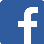 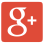 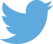 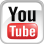 